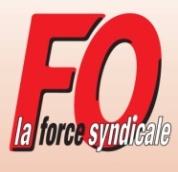 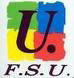 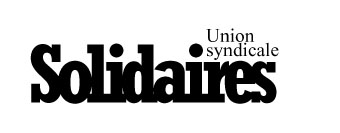 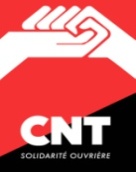 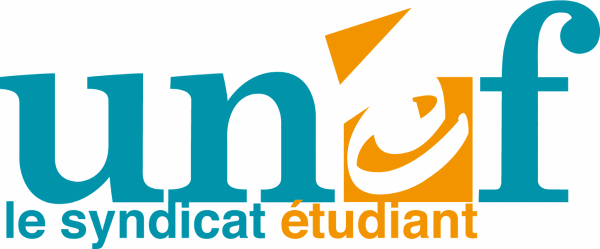 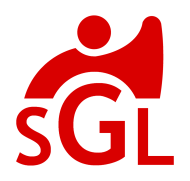 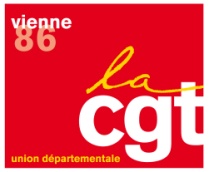 Face au déni de démocratie : Amplifier la mobilisation ! Depuis maintenant près de trois mois, une mobilisation exceptionnelle a pris racine en France pour combattre le projet de loi Travail et porter l’exigence de nouveaux droits sociaux pour les salariés.Quelle est la réponse du gouvernement ? Le passage en force ! Le mépris !Ce projet de loi ne figurait pas dans le programme du candidat Hollande, qui par ailleurs en 2006, lorsque le CPE est passé avec  le 49.3, déclarait : « le 49.3 est une brutalité, le 49.3 est un déni de démocratie, le 49.3 est une manière d’empêcher le débat parlementaire. ». Grâce aux fortes manifestations, le CPE était  retiré dans son intégralité. Tout est encore possible, faisons tomber la loi travail !L’utilisation du 49-3 pour faire adopter une loi rejetée par plus de 70% de la population est inadmissible, une véritable honte ! Le processus anti démocratique continue. Faut-il rappeler la non consultation des organisations syndicales avant l’écriture du texte, les rencontres éclair avec la Ministre du travail, le blocage des votes à l’Assemblée nationale ?Ce déni de démocratie doit nous engager à aller plus loin dans l’action et à amplifier les mobilisations.Ce sont les mobilisations qui ont contraint le gouvernement, à proposer des modifications au projet de loi pour tenter d’en minimiser les impacts. Le compte n’y est toujours pas !Un code du travail par entreprise à l’opposé de la "hiérarchie des normes", élément protecteur et égalitaire, perdure. C’est scandaleux !A partir de tous ces éléments, les organisations syndicales de la Vienne CGT, FO, FSU, Solidaires et les organisations de jeunesse, UNEF, SGL invitent à organiser des assemblées générales avec les salarié-es pour débattre des modalités d’actions, de la grève et de sa reconduction.Elles appellent à construire de nouvelles journées de grèves et manifestations du  mardi 17 mai au jeudi 19 mai prochains.Ni amendable, Ni négociableRetrait du projet de loi                                                Plus que jamais, l’urgence est à la mobilisationIls bloquent la démocratie, bloquons l’économie